Результати навчанняПР9	Пропонувати власні способи вирішення психологічних задач і проблем у процесі професійної діяльності, приймати та аргументувати власні рішення щодо їх розв’язання.ПР14	Оцінювати соціально-психологічні процеси у команді у процесі вирішення фахових завдань.ПР16	Знати, розуміти та дотримуватися етичних принципів професійної діяльності психолога.ПР17	Демонструвати соціально відповідальну та свідому поведінку, слідувати гуманістичним та демократичним цінностям у професійній та громадській діяльності.Теми що розглядаються Тема 1. Вступ в психологію діяльності. Тема 2. Парадигми діяльності.Тема 3. Процеси діяльності.Тема 4. Організація діяльності.Тема 5. Закономірності формування мотиваційного компоненту психологічної системи діяльності. Тема 6. Теорії мотивації  Тема 7. Закономірності формування цілівого компоненту психологічної системи діяльності.Тема 8. Диференціально-психологічні аспекти вибору професійної діяльності Тема 9. Диференціально-психофізіологічний підхід до вивчення професійної діяльності.Тема 10. Темперамент та діяльність  Тема 11. Гендерні аспекти в діяльності.Тема 12. Професійні важливі якості та здібності Тема 13. Учбова діяльність.Тема 14. Ігрова діяльність  Тема 15. Форми впливу на партнерів при спільній діяльності та маніпуляція.  Тема 16. Ділове спілкування.Методами навчання у викладанні навчальної дисципліни «Психологія діяльності» є:- словесні (бесіда, дискусія, лекція, робота з книгою)- дослідницькі (теоретичний аналіз наукових джерел, емпіричне дослідження)- практичні (практичні вправи)- групові (творчі групи, робота в малих групах, робота в парах)МЕТОДИ КОНТРОЛЮМетодами контролю у викладанні навчальної дисципліни  «Психологія діяльності» є усний та письмовий контроль під час проведення поточного та семестрового контролю.Поточний контроль реалізується у формі опитування, виступів на практичних заняттях, тестів, виконання індивідуальних завдань, проведення контрольних робіт. Контроль складової робочої програми, яка освоюється під час самостійної роботи студента, проводиться:з лекційного матеріалу – шляхом перевірки конспектів;з практичних занять – за допомогою перевірки виконаних завдань.Семестровий контроль проводиться у формі екзамену відповідно до навчального плану в обсязі навчального матеріалу, визначеного навчальною програмою та у терміни, встановлені навчальним планом.Семестровий контроль також проводитися в усній формі по екзаменаційних білетах або в письмовій формі за контрольними завданнями. Результати поточного контролю враховуються як допоміжна інформація для виставлення оцінки з даної дисципліни.Студент вважається допущеним до семестрового екзамену з навчальної дисципліни за умови повного відпрацювання усіх практичних занять, передбачених навчальною програмою з дисципліниРозподіл балів, які отримують студентиТаблиця 1. – Розподіл балів для оцінювання успішності студента для іспитуКритерії  та система оцінювання знань та вмінь студентів. Згідно основних положень ЄКТС, під системою оцінювання слід розуміти сукупність методів (письмові, усні і практичні тести, екзамени, проекти, тощо), що використовуються при оцінюванні досягнень особами, що навчаються, очікуваних результатів навчання.Успішне оцінювання результатів навчання є передумовою присвоєння кредитів особі, що навчається. Тому твердження про результати вивчення компонентів програм завжди повинні супроводжуватися зрозумілими та відповідними критеріями оцінювання для присвоєння кредитів. Це дає можливість стверджувати, чи отримала особа, що навчається, необхідні знання, розуміння, компетенції.Критерії оцінювання – це описи того, що як очікується, має зробити особа, яка навчається, щоб продемонструвати досягнення результату навчання.Основними концептуальними положеннями системи оцінювання знань та вмінь студентів є:Підвищення якості підготовки і конкурентоспроможності фахівців за рахунок стимулювання самостійної та систематичної роботи студентів протягом навчального семестру, встановлення постійного зворотного зв’язку викладачів з кожним студентом та своєчасного коригування його навчальної діяльності.Підвищення об’єктивності оцінювання знань студентів відбувається за рахунок контролю протягом семестру із використанням 100 бальної шкали (табл. 2). Оцінки обов’язково переводять у національну шкалу (з виставленням державної семестрової оцінки „відмінно”, „добре”, „задовільно” чи „незадовільно”) та у шкалу ЕСТS (А, В, С, D, Е, FХ, F).Таблиця 3 – Шкала оцінювання знань та умінь: національна та ЕСТSОсновна літератураКозаков В. А. Психологія діяльності та навчальний менеджмент: Навч.- П посіб. для самост. вивч. дисципліни / В. А. Козаков, М. В. Артюшина, О. М. Котикова та ін. — К.: КНЕУ, 2003. — 829 с. Максименко С. Д. Загальна психологія : навчальний посібник для студ. вищ. навч. закл. : рек. МОНУ / С. Д. Максименко. - 3-тє вид., перероб. та доп. – Київ : Центр учбової літератури, 2008. – 272 с. Психологія професійної діяльності та психологічна діагностика організацій:курс лекцій для студентів денної і заочної форм навчання спеціальності 053 «Психологія», ступінь «Магістр», / укладач О.С. Юрков. – Мукачево: МДУ, 2017. - 116 с. Ложкин Г. В. Практическая психология в системах «человек-техника» : учеб. по-собие / Г. В. Ложкин, Н. И. Повякель. – К. : МАУП, 2003. – 296 с.Закалик Г.М. Психологія розвитку та успіху особистості: навч. Посібник / Г.М. Закалик, Ю.М. Терлецька, Н.М. Шувар. – Львів, 2019. – 488с.Варій М. Й. Загальна психологія.: підр. [для студ. вищ. навч. закл.]/ М. Й. Варій – [3-тє вид.]. – К.: Центр учбової літератури, 2009. – 1007 с Допоміжна літератураЛипка А. Психологічні поради та рекомендації щодо активізації професійної відповідальності психологів / А. Липка // Психологія і суспільство. – 2019. – № 2 (76). – С. 139-146. Панов М. С. Соціально-психологічні ознаки соціальної адаптації особистості / М. С. Панов // Тиждень науки. – Запоріжжя, 2018. – С. 2416-2417.  Русинка І. І. Психологія : навч. посібник / І. І. Русинка. – Київ : Знання, 2007. – 367 с.Мілорадова Н. Е. Гендерні особливості професійного становлення особистості студента / Н. Е. Мілорадова, Н. Є. Мовмига // Теорія і практика управління соціальними системами : філософія, психологія, педагогіка, соціологія. – 2015. – № 3. – С. 22-32. Структурно-логічна схема вивчення навчальної дисципліниТаблиця 4. – Перелік дисциплін Провідний лектор: доц. Чебакова Ю.Г.__		________________(посада, звання, ПІБ)	         (підпис)ПСИХОЛОГІЯ ДІЯЛЬНОСТІ СИЛАБУСПСИХОЛОГІЯ ДІЯЛЬНОСТІ СИЛАБУСПСИХОЛОГІЯ ДІЯЛЬНОСТІ СИЛАБУСПСИХОЛОГІЯ ДІЯЛЬНОСТІ СИЛАБУСПСИХОЛОГІЯ ДІЯЛЬНОСТІ СИЛАБУСПСИХОЛОГІЯ ДІЯЛЬНОСТІ СИЛАБУСПСИХОЛОГІЯ ДІЯЛЬНОСТІ СИЛАБУСШифр і назва спеціальностіШифр і назва спеціальностіШифр і назва спеціальності053 ПсихологіяІнститут / факультетІнститут / факультетСоціально-гуманітарних технологійНазва програмиНазва програмиНазва програмиПсихологіяКафедраКафедраПедагогіки та психології управління соціальними системами імені акад. І.А. ЗязюнаТип програмиТип програмиТип програмиОсвітньо-професійнаМова навчанняМова навчанняукраїнськаВикладачВикладачВикладачВикладачВикладачВикладачВикладачЧебакова Юлія ГригорівнаЧебакова Юлія ГригорівнаЧебакова Юлія ГригорівнаЧебакова Юлія ГригорівнаЧебакова Юлія Григорівнаchebakova.khpi@gmail.com chebakova.khpi@gmail.com 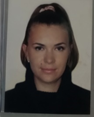 Кандидат педагогічних наук, доцент кафедри ППУСС ім. І.А. Зязюна НТУ «ХПІ». Досвід роботи – 15 років. Автор понад 40 наукових та навчально-методичних праць. Провідний лектор з дисциплін: «Педагогічні технології в освіті», «Психологія діяльності», « Психологія управлінської діяльності лідера», « Психологія успіху».Кандидат педагогічних наук, доцент кафедри ППУСС ім. І.А. Зязюна НТУ «ХПІ». Досвід роботи – 15 років. Автор понад 40 наукових та навчально-методичних праць. Провідний лектор з дисциплін: «Педагогічні технології в освіті», «Психологія діяльності», « Психологія управлінської діяльності лідера», « Психологія успіху».Кандидат педагогічних наук, доцент кафедри ППУСС ім. І.А. Зязюна НТУ «ХПІ». Досвід роботи – 15 років. Автор понад 40 наукових та навчально-методичних праць. Провідний лектор з дисциплін: «Педагогічні технології в освіті», «Психологія діяльності», « Психологія управлінської діяльності лідера», « Психологія успіху».Кандидат педагогічних наук, доцент кафедри ППУСС ім. І.А. Зязюна НТУ «ХПІ». Досвід роботи – 15 років. Автор понад 40 наукових та навчально-методичних праць. Провідний лектор з дисциплін: «Педагогічні технології в освіті», «Психологія діяльності», « Психологія управлінської діяльності лідера», « Психологія успіху».Кандидат педагогічних наук, доцент кафедри ППУСС ім. І.А. Зязюна НТУ «ХПІ». Досвід роботи – 15 років. Автор понад 40 наукових та навчально-методичних праць. Провідний лектор з дисциплін: «Педагогічні технології в освіті», «Психологія діяльності», « Психологія управлінської діяльності лідера», « Психологія успіху».Загальна інформація про курсЗагальна інформація про курсЗагальна інформація про курсЗагальна інформація про курсЗагальна інформація про курсЗагальна інформація про курсЗагальна інформація про курсАнотаціяАнотаціяПід час навчання  здобувачі зможуть дослідити особливості різних видів діяльності..Під час навчання  здобувачі зможуть дослідити особливості різних видів діяльності..Під час навчання  здобувачі зможуть дослідити особливості різних видів діяльності..Під час навчання  здобувачі зможуть дослідити особливості різних видів діяльності..Під час навчання  здобувачі зможуть дослідити особливості різних видів діяльності..Цілі курсуЦілі курсуМетою викладання навчальної дисципліни є надання студентам систематизованих знань з психології діяльності Метою викладання навчальної дисципліни є надання студентам систематизованих знань з психології діяльності Метою викладання навчальної дисципліни є надання студентам систематизованих знань з психології діяльності Метою викладання навчальної дисципліни є надання студентам систематизованих знань з психології діяльності Метою викладання навчальної дисципліни є надання студентам систематизованих знань з психології діяльності Формат Формат Лекції, практичні заняття,самостійна робота. Підсумковий контроль – іспитЛекції, практичні заняття,самостійна робота. Підсумковий контроль – іспитЛекції, практичні заняття,самостійна робота. Підсумковий контроль – іспитЛекції, практичні заняття,самостійна робота. Підсумковий контроль – іспитЛекції, практичні заняття,самостійна робота. Підсумковий контроль – іспитСеместр444444Назва темиВиди навчальної роботи здобувачів вищої освітиВиди навчальної роботи здобувачів вищої освітиВиди навчальної роботи здобувачів вищої освітиВиди навчальної роботи здобувачів вищої освітиВиди навчальної роботи здобувачів вищої освітиРазом за темоюНазва темиАктивна робота на заняттіІндиві-дуальне завданняДоповідьІнше (есе, самост.опрацюв. матер.)МКРРазом за темоюТема1. Вступ в психологію діяльності.1-2--3Тема 2. Парадигми діяльності1-2--3Тема №3 Процеси діяльності.1-2--3Тема №4. Організація діяльності.1--4-5Тема№5. Закономірності формування мотиваційного компоненту психологічної системи діяльності.1--4-5Тема №6. Теорії мотивації1--438Тема № 7. Закономірності формування цілівого компоненту психологічної системи діяльності. 1--4-5Тема №8. Диференціально-психологічні аспекти вибору професійної діяльності. 1--4-5Тема№9. Диференціально-психофізіологічний підхід до вивчення професійної діяльності. 1--4-5Тема № 10. Темперамент та діяльність. 1--438Тема 11. Гендерні аспекти в діяльності. 14---5Тема № 12. Професійні важливі якості та здібності. 14---5Тема № 13. Учбова діяльність. 14---5Тема№ 14. Ігрова діяльність. 14---5Тема№ 15. Форми впливу на партнерів при спільній діяльності та маніпуляція.  14---5Тема№ 16. Ділове спілкування. 14--38Іспит -----25ВСЬОГО16246209100РейтинговаОцінка, балиОцінка ЕСТS та її визначенняНаціональна  оцінкаКритерії оцінюванняКритерії оцінюванняРейтинговаОцінка, балиОцінка ЕСТS та її визначенняНаціональна  оцінкапозитивнінегативні1234590-100АВідмінно- Глибоке знання навчального матеріалу модуля, що містяться в основних і додаткових літературних джерелах;- вміння аналізувати явища, які вивчаються, в їхньому взаємозв’язку і розвитку;- вміння проводити теоретичні розрахунки;- відповіді на запитання чіткі, лаконічні, логічно послідовні;- вміння  вирішувати складні практичні задачі.Відповіді на запитання можуть  містити незначні неточності                82-89ВДобре- Глибокий рівень знань в обсязі обов’язкового матеріалу, що передбачений модулем;- вміння давати аргументовані відповіді на запитання і проводити теоретичні розрахунки;- вміння вирішувати складні практичні задачі.Відповіді на запитання містять певні неточності;75-81СДобре- Міцні знання матеріалу, що вивчається, та його практичного застосування;- вміння давати аргументовані відповіді на запитання і проводити теоретичні розрахунки;- вміння вирішувати практичні задачі.- невміння використовувати теоретичні знання для вирішення складних практичних задач.64-74ДЗадовільно- Знання основних фундаментальних положень матеріалу, що вивчається, та їх практичного застосування;- вміння вирішувати прості практичні задачі.Невміння давати аргументовані відповіді на запитання;- невміння аналізувати викладений матеріал і виконувати розрахунки;- невміння вирішувати складні практичні задачі.60-63  ЕЗадовільно- Знання основних фундаментальних положень матеріалу модуля,- вміння вирішувати найпростіші практичні задачі.Незнання окремих (непринципових) питань з матеріалу модуля;- невміння послідовно і аргументовано висловлювати думку;- невміння застосовувати теоретичні положення при розвязанні практичних задач35-59FХ (потрібне додаткове вивчення)НезадовільноДодаткове вивчення матеріалу модуля може бути виконане в терміни, що передбачені навчальним планом.Незнання основних фундаментальних положень навчального матеріалу модуля;- істотні помилки у відповідях на запитання;- невміння розв’язувати прості практичні задачі.1-34 F  (потрібне повторне вивчення)Незадовільно-- Повна відсутність знань значної частини навчального матеріалу модуля;- істотні помилки у відповідях на запитання;-незнання основних фундаментальних положень;- невміння орієнтуватися під час розв’язання  простих практичних задачВивчення цієї дисципліни безпосередньо спирається на:На результати вивчення цієї дисципліни безпосередньо спираються:Загальна психологіяСоціально-психологічний тренінг Психологія успіхуВікова психологіяІсторія психологіїКонфліктологія